BПP-2015	ХИМИЯ. 11 классВсероссийская проверочная работа по ХИМИИПPOEKTНазначение всероссийской проверочной работы по химии Всероссийская проверочная работа (BПP) предназначена для итоговойоценки	образовательных	достижений	выпускников	средней	школы, изучавших  химию на базовом уровне.ОПИСАНИЕ ВСЕРОССИЙСКОЙ  ПРОВЕРОЧНОЙ РАБОТЫПО ХИМИИподготовлено Федеральным государственным бюджетным научным учреждением«ФЕДЕРАЛЬНЫЙ  ИНСТИТУТ  ПЕДАГОГИЧЕСКИХ ИЗМЕРЕНИЙ»Документы,  определяющие  содержание BПPСодержание всероссийской проверочной работы  по  химии определяется на основе Федерального компонента Государственного образовательного    стандарта    среднего    (полного)    общего    образования по  химии,  базовый  уровень  (приказ  Минобразования  России  от 05.03.2004№ 1089 «Об утверждении Федерального компонента государственных стандартов начального общего, основного общего и  среднего  (полного) общего образования»).На основании ФК ГОС по химии разработан кодификатор, определяющий  перечень   элементов   содержания   и   перечень   требований к    уровню    подготовки    выпускников,    проверяемых    в    рамках    BПP (см. Приложение).Подходы к отбору содержания  и разработке  структуры BПPРазработка BПP по химии осуществляется с учётом следующих общих положений:BПP   ориентирована    на    проверку    усвоения    системы    знаний и умений, которая рассматривается в качестве  инвариантного  ядра содержания   действующих   программ    по    химии    для    средней    школы. В Федеральном компоненте Государственного стандарта среднего общего образования        эта       система        знаний        и       умений        представлена в виде требований к уровню подготовки выпускников по химии (базовый уровень);учебный   материал,    проверяемый    заданиями    BПP,    отбирается с    учётом    его    общекультурной    значимости     для   общеобразовательнойNОДГОТОВКИВЫN СКНИКОВС ДНСЙІUКОЛЫ;проверка усвоения основных элементов содержания курса химии осуществляется с использованием заданий базового и повышенного уровней сложности.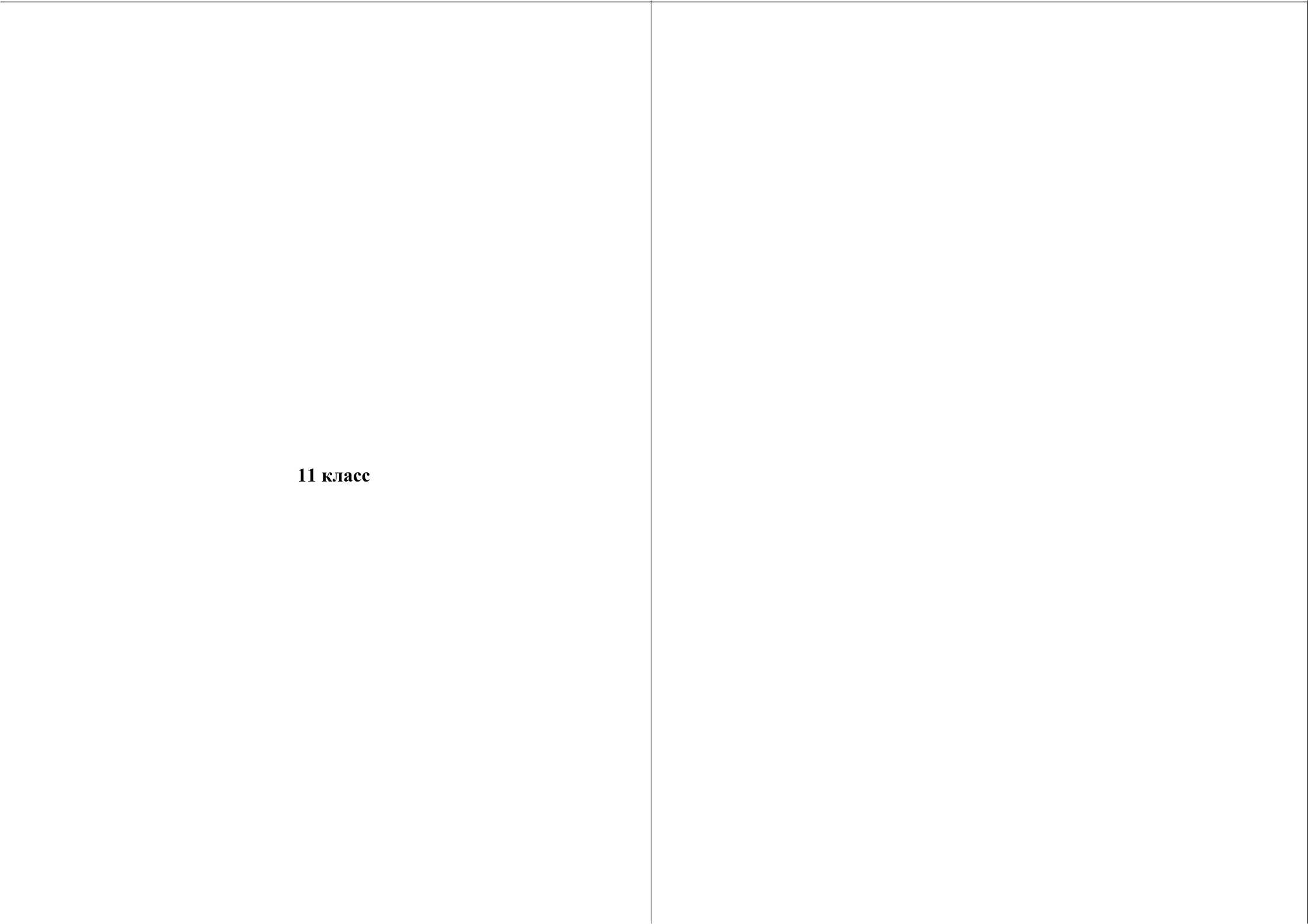 fi  2018 Федеральная служба по надзору  в сфере образования и науки Российской Федерации	2BПP-2018ХИМИЯ. 11 классBПP-2015ХИМИЯ. 11 классСтруктура и содержание всероссийской проверочной работы Каждый вариант BПP содержит 15 заданий различных типов и уровнейсложности. Задания также имеют различия по требуемой форме записи ответа, который может быть представлен в виде: последовательности цифр, символов;  слова; формулы вещества; уравнения реакции.В   их   числе:   11   заданий   базового   уровня   сложности    с   кратким и развёрнутым  ответами  (1—8, 11,  12, 15), 4 задания  с развёрнутым ответомповышенного уровня сложности (9, 10, 13, 14). Эти задания более сложные,  так как их выполнение предполагает комплексное  применение  следующих умений:Таблица 2. Распределение заданийпо впбmu у.яeнпй u способам действийсоставлять уравнения реакций, подтверждающих свойства веществ и/или взаимосвязь веществ различных классов, электронный баланс окислительно-восстановительной  реакции;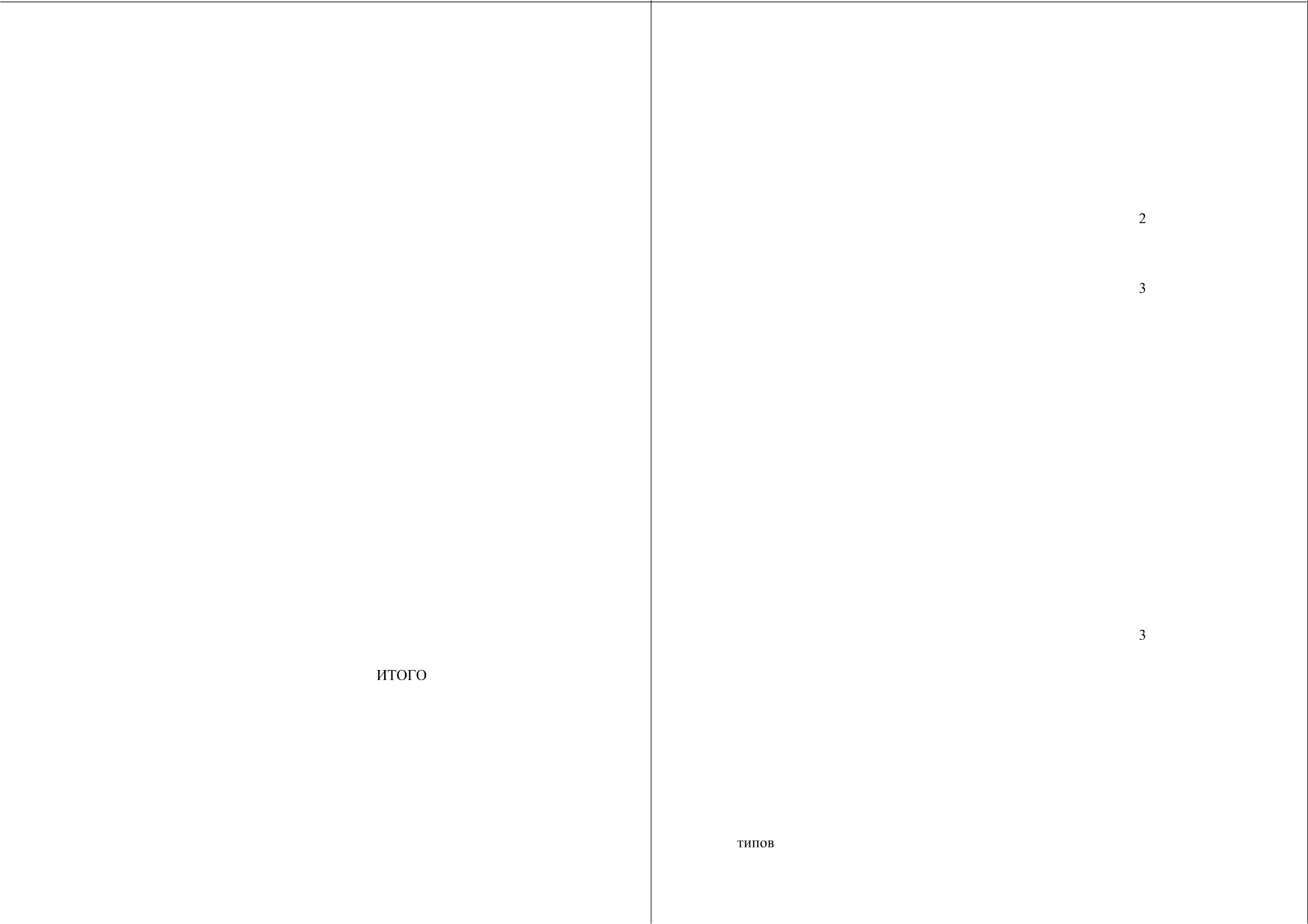 —-  объяснять   обусловленность  свойств   и  способов   получения веществих составом и строением;.ноделировать  химический  эксперимент на основании его описания.Включённые в работу задания условно распределены по четырём содержательным блокам: «Теоретические основы химии», «Неорганическая химия», «Органическая химия», «Методы познания в химии. Экспериментальные основы  химии. Химия и жизнь»  (см. табл. 1).Таблица 1. Распределение  заданий по основныесобержательным разделан курса химииЗадания, включённые в проверочную работу, проверяют овладение выпускниками определёнными умениями и способами действий, которые отвечают требованиям к уровню подготовки выпускников. Представление о распределении заданий по видам проверяемых умений и способам действий даёт таблица 2.fi  2018 Федеральная служба по надзору в сфере образования  и науки Российской Федерации	3	fi  2018 Федеральная служба по надзору  в сфере образования и науки Российской Федерации	4BПP-2018ХИМИЯ. 11 классBПP-2015ХИМИЯ. 11 классТаблица 4. Рекомендуемая школ перевода суммарного балла за выполнение  BПP в отметку no пятибалльной шкале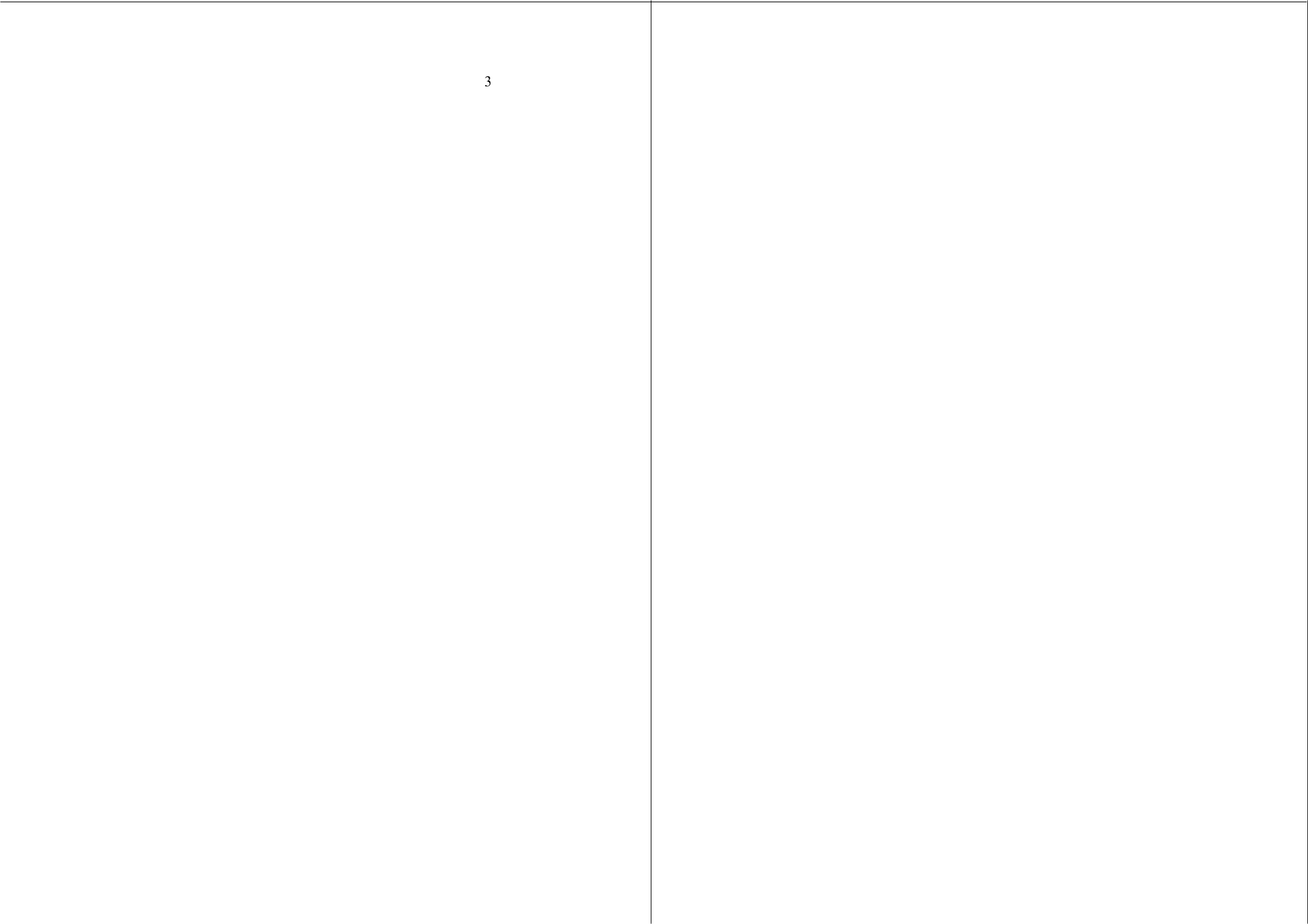 В таблице 3 представлено распределение  заданий  по  уровню сложности.Таблица 3. Распределение  заданий no уровню сложностиСистема оценивания отдельных  заданий  и работы в  целомВерное выполнение заданий 1,  2,  4—8,  11,  12,  15  базового  и повышенного    уровней    сложности     оценивается    максимально    2    баллами, в случае наличия одной ошибки или неполного ответа выставляется 1 балл. Остальные варианты ответов считаются неверными, за их выполнение ставится  оценка   0   баллов.   Верное   выполнение   задания   3   оценивается 1 баллом.Оценивание заданий 9, 10, 13, 14 повышенного уровня сложности осуществляется на основе поэлементного анализа ответов выпускников. Максимальная оценка за верно выполненное задание составляет 3 балла. Vказанные задания с развёрнутым ответом могут быть выполнены выпускниками разными способами. Поэтому приведённые в  критериях оценивания образцы решений следует рассматривать лишь как  один  из возможных   вариантов  ответа.Полученные выпускниками баллы за выполнение всех заданий суммируются. Итоговая оценка выпускника  основной  школы  определяется по  пятибалльной   шкале  (табл. 4).fi  2018 Федеральная служба по надзору в сфере образования  и науки Российской Федерации	5Время выполнения работыНа выполнение  всей работы отводится  1,5 часа (90 минут).Условия выполнения работыОтветы  на  задания  записываются  в  тексте   работы   в   отведённых для этого местах. В инструкции к варианту описываются правила записи ответов к заданиям.Дополнительные  материалы  и оборудованиеВ процессе выполнения работы выпускник использует следующие дополнительные материалы:Периодическая  система химических  элементов Д.И. Менделеева;таблица растворимости солей, кислот и оснований в воде; электрохимический ряд напряжений металлов; непрограммируемый калькулятор.Обобщённый  план  варианта  BПP  по ХИМИИfi  2018 Федеральная служба по надзору  в сфере образования и науки Российской Федерации	6BПP-2018Обобщённый план варианта всероссийской  проверочной  работы по химииза курс 10—11 классовХИМИЯ. 11 классBПP-2015ХИМИЯ. 11 класс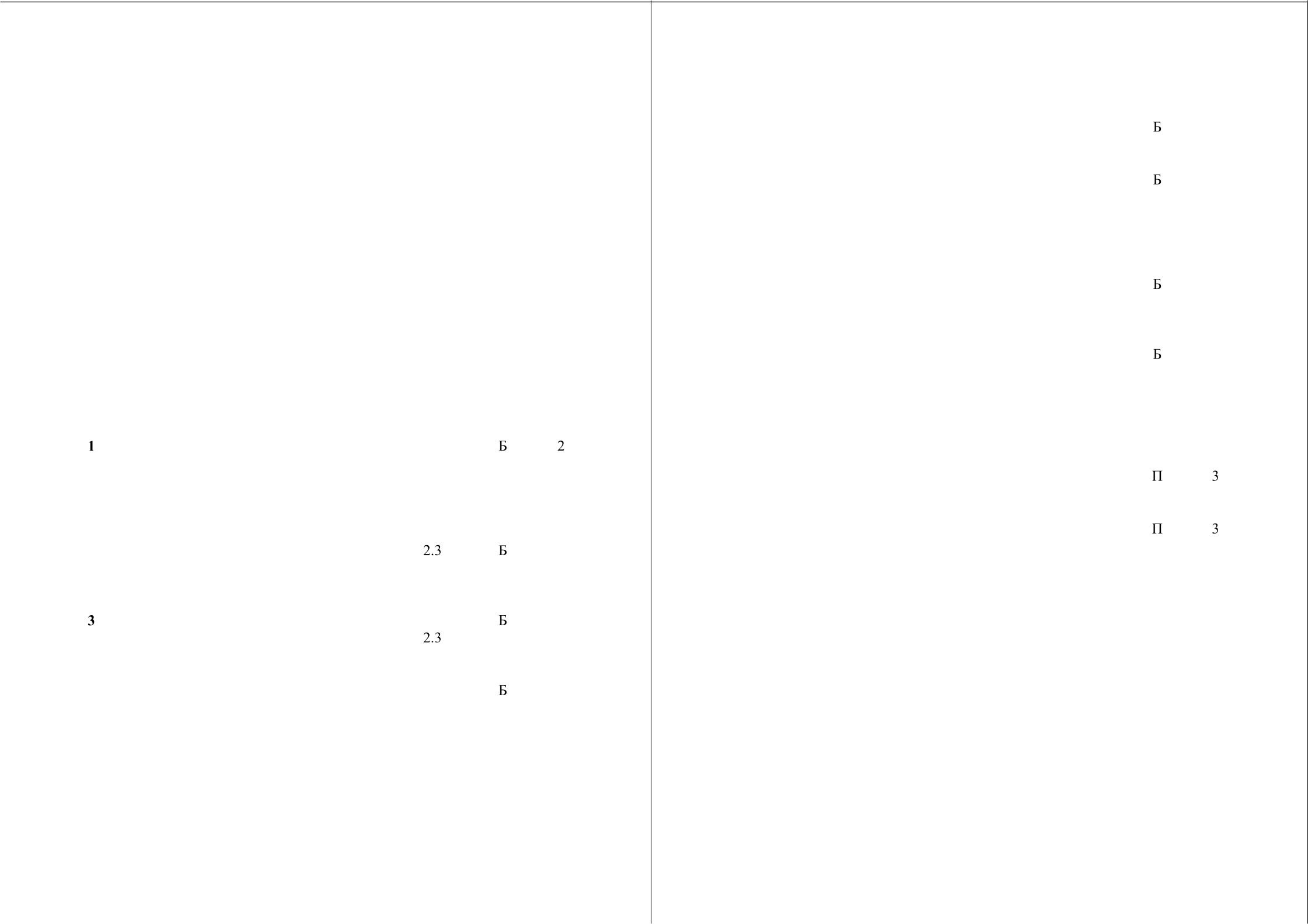 Коды проверяемых элементов содержания и коды требований к уровню подготовки выпускников представлены в разделах 1 и 2 кодификатора элементов содержания и требований к уровню подготовки выпускников общеобразовательных организаций для проведения всероссийской проверочной  работы по ХИМИИ (см. Приложение).Уровни	сложности	заданий.	Б	базовый	(примерный	уровень выполнения		60—90%o); П—   повышенный (40—б0%в).fi  2018 Федеральная служба по надзору в сфере образования  и науки Российской Федерации	7	fi  2018 Федеральная служба по надзору  в сфере образования и науки Российской Федерации	8BПP-2018ХИМИЯ. 11 классBПP-2015	ХИМИЯ. 11 класс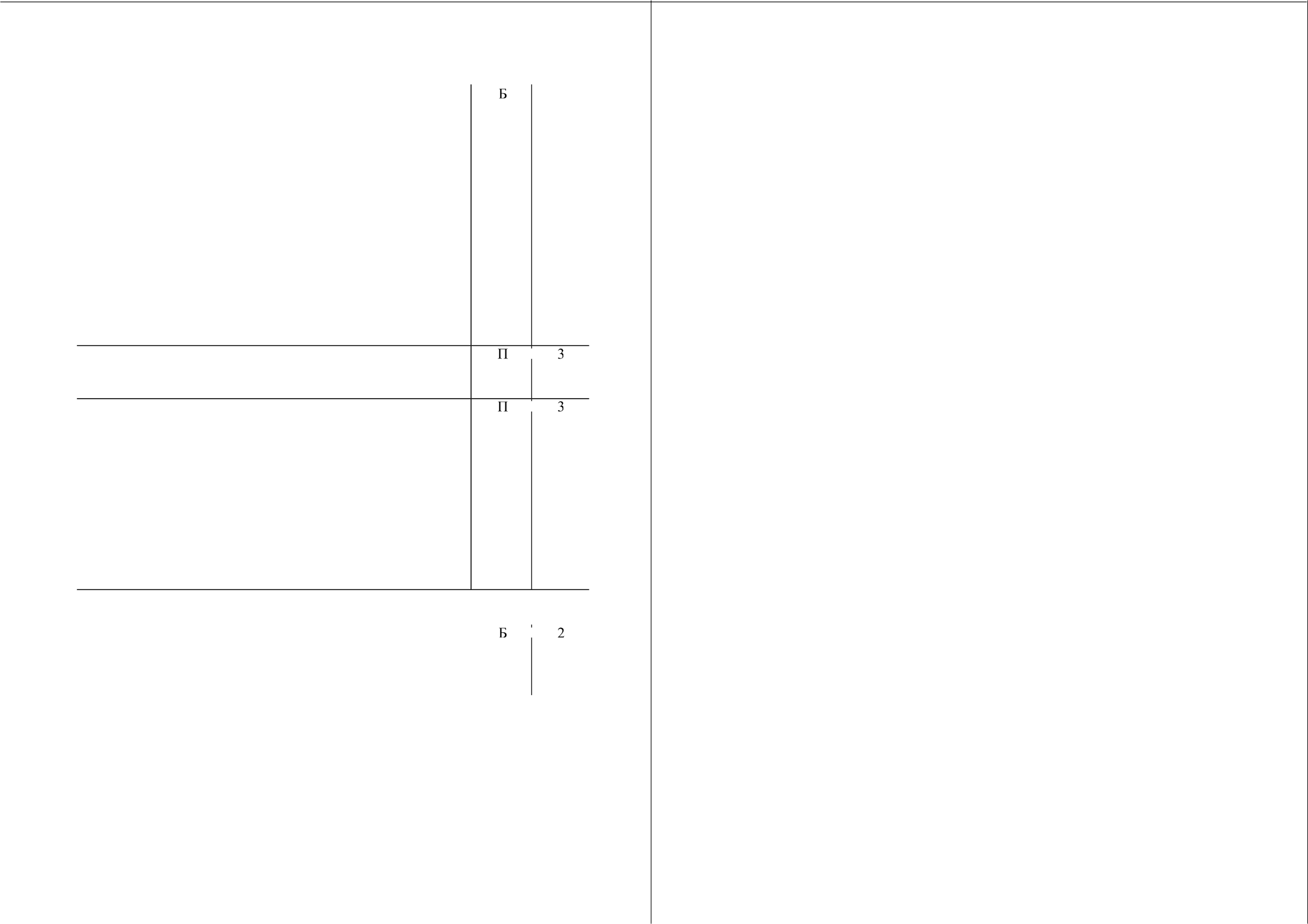 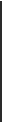 ПРИЛОЖЕНИЕКодификаторэлементов содержания и требований к уровню подготовки выпускников общеобразовательных организаций для проведения всероссийской проверочной  работы по ХИМИИКодификатор	элементов	содержания	и	требований	к	уровню подготовки  выпускников для проведения  всероссийской проверочной работыпо	химии	(дале—е	кодификатор)	является	одним	из	документов,определяющих структуру и содержание всероссийской проверочной работы. Кодификатор является систематизированным перечнем требований к уровню подготовки выпускников и проверяемых элементов содержания, в котором каждому объекту соответствует  определённый код.Кодификатор составлен на базе Федерального компонента Государственного стандарта среднего (полного) общего образования (приказ Министерства образования РФ от 05.03.2004 № 1089).Кодификатор  состоит из двух разделов:раздел 1. «Перечень элементов содержания, проверяемых заданиями всероссийской  проверочной работы по химии»;— раздел 2. «Перечень требований к уровню подготовки выпускников, достижение которых проверяется заданиями всероссийской проверочной работы по химии».В кодификатор    не    включены    требования    к    уровню   подготовкивыпускников, достижение которых не может быть проверено в рамках всероссийской  проверочной работы.СМВ    Приложении     приведён     кодификатор     элементов     содержания и требований к уровню подготовки выпускников общеобразовательных организаций для проведения всероссийской проверочной  работы по химии.fi  2018 Федеральная служба по надзору в сфере образования  и науки Российской Федерации	9	fi  2018 Федеральная служба по надзору  в сфере образования и науки Российской Федерации	10BПP-2018ХИМИЯ. 11 классBПP-2015ХИМИЯ. 11 классРаздел  1.  Перечень  элементов  содержания,  проверяемых заданиями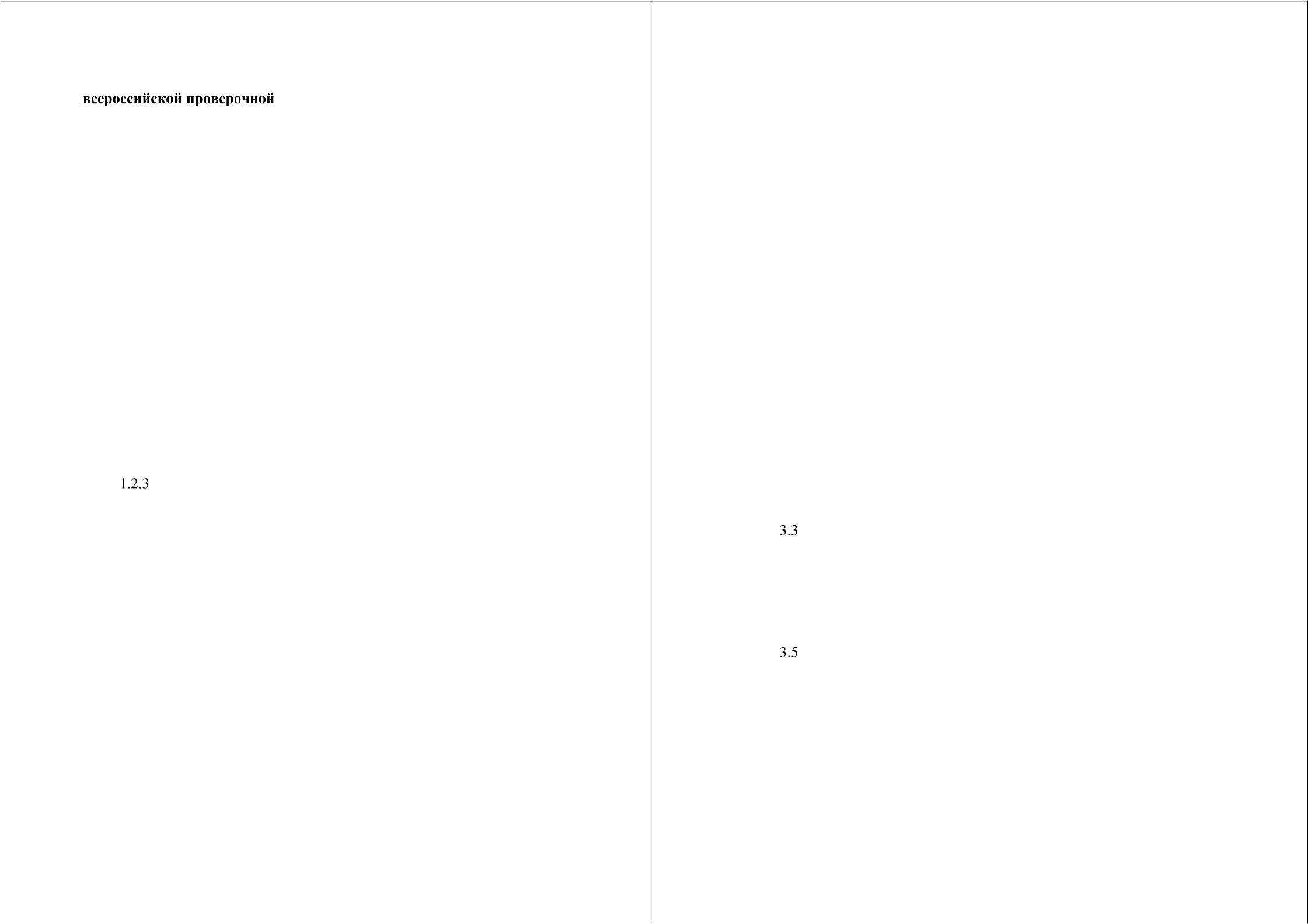 работыпоххмихfi  2018 Федеральная служба по надзору в сфере образования  и науки Российской Федерации	11	fi  2018 Федеральная служба по надзору  в сфере образования и науки Российской Федерации	12BПP-2018ХИМИЯ. 11 классBПP-2015ХИМИЯ. 11 класс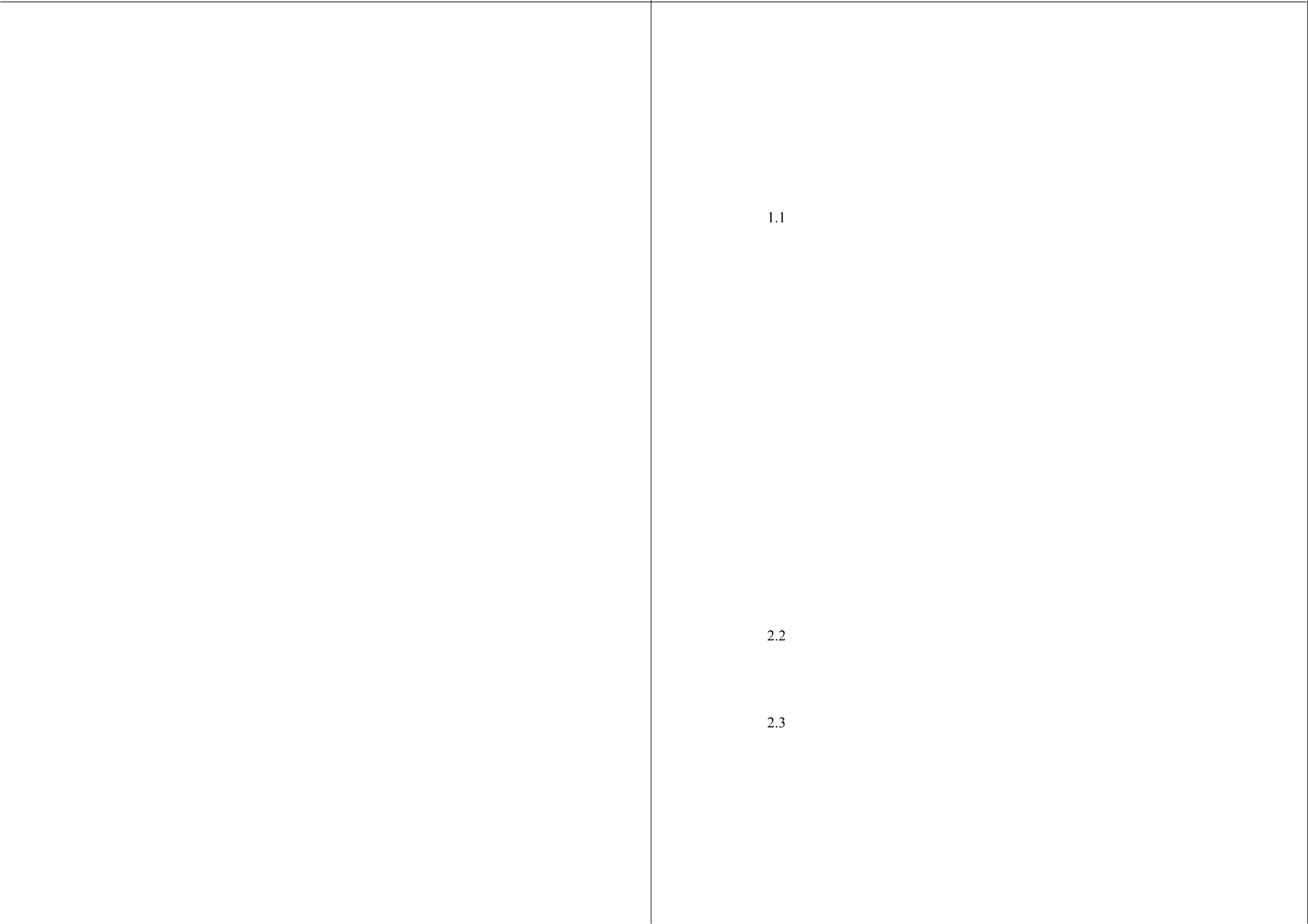 Раздел 2. Перечень требований к уровню подготовки выпускников, достижение которых  проверяется  заданиями  всероссийской проверочной  работы по химииfi  2018 Федеральная служба по надзору в сфере образования  и науки Российской Федерации	13	fi  2018 Федеральная служба по надзору  в сфере образования и науки Российской Федерации	14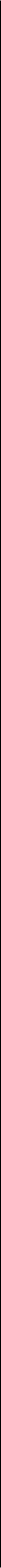 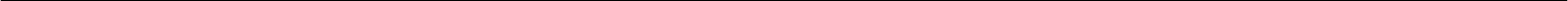 BПP-2018	ХИМИЯ. 11 классfi  2018 Федеральная служба по надзору в сфере образования  и науки Российской Федерации	15Содержательные разделыКоличество  заданийТеоретические  основы химии5Неорганическая химия4Органическая химия4Методы    познания    в    химии.  Экспериментальныеосновы химии. Химия и жизнь215Отметкапо пятибалльной шкале«2»«3»«4»«5»Суммарный балл0—1011—1920—2728—33Уровень сложности заданийІіоли- чество заданийМакси- мальный баллПроцент от максимального первичного  баллаБазовыйll2164Повышенный41236ИТОГО1533100№Проверяемые элементы содержанияКоды проверяемых элементов содержания по коди- фикаторуКоды требований к уровню подготовки по кодифи- каторуУровень слож- ности заданияМакс. балл за выпол- нение заданияТЕОРЕТИЧЕСКИЕ  ОСНОВЫ ХИМИИТЕОРЕТИЧЕСКИЕ  ОСНОВЫ ХИМИИТЕОРЕТИЧЕСКИЕ  ОСНОВЫ ХИМИИТЕОРЕТИЧЕСКИЕ  ОСНОВЫ ХИМИИТЕОРЕТИЧЕСКИЕ  ОСНОВЫ ХИМИИТЕОРЕТИЧЕСКИЕ  ОСНОВЫ ХИМИИЧистые вещества и смеси.Научные методы познания веществ и химических явлений:	наблюдение, измерение, эксперимент, анализ и синтез1.2.14.14.43.12Состав	атома:	протоны,нейтроны,	электроны.Строение	электронныхоболочек атомов1.1.12Периодический	закон	иПериодическая	системахимических	элементов Д.И. Менделеева1.1.21.214Виды     химической     связи.Вещества молекулярного и немолекулярного строения. Типы	кристаллических решёток1.2.21.2.42.42Код блока / контролируемого элементаЭлементы  содержания,  проверяемые заданиямиэкзаменационной работы1. ТЕОРЕТИЧЕСКИЕ ОСНОВЫ ХИМИИ1. ТЕОРЕТИЧЕСКИЕ ОСНОВЫ ХИМИИ1.1.    Современные представления  о строения атома1.1.1Атом.    Состав    атома:    протоны,    нейтроны,   электроны.Атомные орбитали. Особенности строения электронных оболочек атомов s-, p- и d-элементов (на  примере химических   элементов   первых  четырёх периодов).1.1.2Периодический       закон       и      Периодическая      системахимических элементов Д.И. Менделеева. Закономерности изменения свойств химических элементов и их соединений по периодам и группам1.2. Вещество1.2.1Чистые вещества  и смеси. Качественный  и количественныйсостав вещества.  Химическая  формула. Моль. Молярнаямасса и молярный объём.1.2.2Химическая  связь.  Ковалентная  связь,  её  разновидности имеханизмы образования. Ионная связь. Металлическая связь. Водородная связьЭлектроотрицательность. Степень  окисления  и валентностьхимических элементов1.2.4Вещества  молекулярного  и немолекулярного строения. Типкристаллической решётки. Зависимость  свойств  веществ отих состава и строения1.2.5Многообразие  веществ: изомерия, гомология, аллотропия1.3.  Химическая реакция1.3.1Классификация    химических    реакций    в  неорганическойи органической химии1.3.2Тепловые  эффекты  химических  реакций. Термохимическиеуравнения1.3.3Электролитическая диссоциация  кислот, оснований  и солейв водных растворах. Катионы  и анионы.1.3.4Реакции    ионного    обмена    в    водных    растворах. Средаводных растворов: кислая, нейтральная, щелочная1.3.5Окислительно-восстановительные   реакции.   Окислитель  ивосстановитель1.3.6Скорость реакции, её зависимость  от различных факторовК0дтребованийОписание  требований  к  уровню подготовки,достижение которого проверяется в ходе BПP1. Знать/понимать:1. Знать/понимать:важнейшие     химические     понятия:     вещество,   химическийэлемент,  атом,  молекула,  относительные   атомная   и молекулярная  массы,  ион,  аллотропия,  изотопы,  химическая связь, электроотрицательность,  валентность,  степень окисления, моль, молярная масса, молярный объём, вещества молекулярного и  немолекулярного  строения,  растворы, электролит и неэлектролит, электролитическая диссоциация, окислитель и восстановитель, окисление и восстановление, тепловой эффект реакции, скорость химической реакции, катализатор,   химическое   равновесие,   изомерия, гомология1.2основные	законы	химии:	сохранения	массы	веществ,постоянства  состава, Периодический закон1.3основные  теории  химии: химической  связи, электролитическойдиссоциации,  строения  органических соединений1.4важнейшие    вещества    и   материалы:    основные    металлы  исплавы; основные неметаллы; серная, соляная, азотная и уксусная кислоты; щёлочи, аммиак, минеральные удобрения, метан, этан, этилен, ацетилен, бензол, толуол, этанол, глицерин, жиры, мыла, глюкоза, сахароза, крахмал, клетчатка, белки, искусственные и синтетические волокна, каучуки, пластмассы2. Уметь:2. Уметь:2.1называть	изученные	вещества	по	тривиальной	илимеждународной номенклатуреопределять    валентность    и   степень    окисления  химическихэлементов, тип химической связи в соединениях, заряд иона, характер среды в водных растворах неорганических  соединений, окислитель и восстановитель, принадлежность веществ к различным  классам  органических соединенийхарактеризовать: элементы  малых периодов  по их положениюв Периодической системе Д.И. Менделеева; общие химические свойства металлов, неметаллов, основных  классов  неорганических и органических соединений; строение и химические свойства изученных  органических соединений2.4объяснять:   зависимость   свойств   веществ   от   их   состава  истроения; природу химической связи (ионной, ковалентной, металлической); зависимость скорости химической реакции и положения химического равновесия от различных факторов; сущность изученных видов химических реакций: электролитической диссоциации, ионного обмена, окислительно-восстановительных2.5состаелять  формулы  веществ  изученных  классов,  уравненияреакций   изученных   типов   (электролитической  диссоциации,ионного  обмена, окислительно-восстановительных)2.6выполнять	химический	эксперимент	по	распознаваниюважнейших  неорганических и органических веществ2.7проводить   самостоятельный  поиск   химической  информациис использованием различных источников (научно-популярных изданий, компьютерных баз данных, ресурсов Интернета); использовать    компьютерные     технологии     для    обработки и   передачи   химической   информации   и   её   представления  в  различных  формах2.8вычислять:  массовую  долю химического  элемента по формулесоединения; массовую долю растворённого вещества в растворе; количество вещества, массы или объёма по  количеству вещества, массе или объёму одного из реагентов или продуктов реакции3. Использовать  приобретённые  знания  и умения  в практическойдеятельности  и повседневной  жизни для:3. Использовать  приобретённые  знания  и умения  в практическойдеятельности  и повседневной  жизни для:3.1объяснения   химических   явлений,   происходящих   в природе,быту и на производстве3.2определения	возможности	протекания	химическихпревращений в различных условиях  и оценки их последствий3.3экологически  грамотного поведения в окружающей среде3.4оценки  влияния  химического  загрязнения  окружающей  средына организм человека и другие живые  организмы3.5безопасного	обращения	с	горючими	и	токсичнымивеществами,  лабораторным оборудованием3.6приготовления  растворов  заданной  концентрации  в  быту  и напроизводстве3.7критической   оценки  достоверности   химической информации,поступающей  из разных источниковФ3.8понимания  взаимосвязи  химии  с  особенностями   профессий ипрофессиональной деятельности, в основе которых  лежат знания по данному учебному предмету